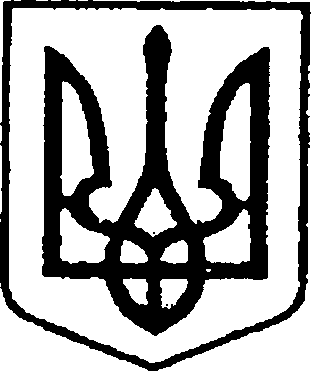                 проект № 482 від  28.07.2021                                                                                      УКРАЇНАЧЕРНІГІВСЬКА ОБЛАСТЬН І Ж И Н С Ь К А    М І С Ь К А    Р А Д А       сесія VIII скликанняР І Ш Е Н Н Я   від                     2021  року               м. Ніжин                                №    Відповідно до статей 25, 26, 42, 59, 73 Закону України “Про місцеве самоврядування в Україні”, Земельного кодексу України, Податкового кодексу України, Закону України “Про оренду землі”, рішення Ніжинської міської ради шостого скликання від 08 липня 2015 року №6-69/2015 “Про затвердження місцевих податків”(із змінами), Регламенту Ніжинської міської ради Чернігівської області затвердженого рішенням Ніжинської міської ради Чернігівської області від 27 листопада 2020 року № 3-2/2020, розглянувши клопотання підприємств та організацій та враховуючи службові записки № 7-617 від 15.07.2021 року та № 7-605 від 13.07.2021року, міська рада вирішила:1. Надати згоду Товариству з обмеженою відповідальністю фірмі «Аліас» на виготовлення технічної документації із землеустрою щодо встановлення (відновлення) меж земельної ділянки в натурі на (місцевості) площею 0,0312га за адресою: м. Ніжин, вул. Об’їжджа,41 для будівництва та обслуговування будівель торгівлі. Договір оренди земельної ділянки  № 2583 від 08 травня 2001 року.Термін дії дозволу – шість місяців.2. Надати згоду Товариству з обмеженою відповідальністю «КОНДИТЕР -ТРЕЙД» на виготовлення технічної документації із землеустрою щодо поділу земельної ділянки за адресою: м. Ніжин, вул. Індустріальна,28 загальною площею 0,6075га кадастровий номер 7410400000:06:008:0031 на дві окремі земельні ділянки: - земельна ділянка площею 0,3000 га за адресою: м. Ніжин, вул. Індустріальна,28- земельна ділянка площею 0,3075 га за адресою: м. Ніжин, вул. Індустріальна,28 для будівництва та обслуговування будівель торгівлі.Земельна ділянка перебуває у користуванні на умовах оренди відповідно до інформації з Державного реєстру речових прав на нерухоме  майно про реєстрацію іншого речового права за № 41157576 від 19.03.2021 року Термін дії дозволу – один рік.3. Надати дозвіл Управлінню комунального майна та земельних відносин Ніжинської міської ради Чернігівської області на виготовлення проекту землеустрою щодо відведення земельної ділянки орієнтовною площею 3,3000га за адресою: м. Ніжин, вул. Л.Толстого,52г для будівництва та обслуговування будівель ринкової інфраструктури (адміністративних будинків, офісних приміщень та інших будівель громадської забудови, які використовуються для здійснення підприємницької та іншої діяльності, пов’язаної з отриманням прибутку).Термін дії дозволу – один рік.4. Надати дозвіл Управлінню комунального майна та земельних відносин Ніжинської міської ради Чернігівської області на виготовлення проекту землеустрою щодо відведення земельної ділянки орієнтовною площею 0,0400 га за адресою: м. Ніжин, вул. Небесної сотні,7а для будівництва та обслуговування будівель торгівлі.Термін дії дозволу – один рік.5. Надати дозвіл Управлінню комунального майна та земельних відносин Ніжинської міської ради Чернігівської області на виготовлення проекту землеустрою щодо відведення земельної ділянки орієнтовною площею 0,3300 га за адресою: м. Ніжин, вул. Носівський шлях,50в для розміщення та експлуатації основних, підсобних і допоміжних будівель та споруд підприємств переробної, машинобудівної та іншої промисловості.Термін дії дозволу – один рік.6. Надати дозвіл Управлінню комунального майна та земельних відносин Ніжинської міської ради Чернігівської області на виготовлення проекту землеустрою щодо відведення земельної ділянки орієнтовною площею 7,0000 га за адресою: м. Ніжин, вул. Носівський шлях для розміщення та експлуатації будівель і споруд додаткових транспортних послуг та допоміжних операцій.Термін дії дозволу – один рік.7. Начальнику управління комунального майна та земельних відносин Ніжинської міської ради Онокало І.А. забезпечити оприлюднення даного рішення на офіційному сайті Ніжинської міської ради протягом п`яти робочих днів з дня його прийняття.8. Організацію виконання даного рішення покласти на першого заступника міського голови з питань діяльності виконавчих органів ради Вовченка Ф. І. та Управління комунального майна та земельних відносин Ніжинської міської ради.9. Контроль за виконанням даного рішення покласти на постійну комісію міської ради з питань регулювання земельних відносин, архітектури, будівництва та охорони навколишнього середовища (голова комісії – Глотко В.В.).Міський голова					       Олександр КОДОЛАПодає:начальник управління комунальногомайна та земельних відносинНіжинської міської ради				                Ірина ОНОКАЛОПогоджують:секретар міської ради						       Юрій ХОМЕНКОперший заступник міського голови  з питань діяльності виконавчих органів ради                    Федір ВОВЧЕНКОпостійна комісія міської ради з питань регулювання земельних відносин,архітектури, будівництва та охоронинавколишнього середовища                                                     Вячеслав ГЛОТКОпостійна комісія міської ради з питаньрегламенту, законності, охорони праві свобод громадян, запобігання корупції,адміністративно-територіального устрою,депутатської діяльності та етики                                         Валерій САЛОГУБначальник відділу містобудуваннята архітектури-головний архітектор 	Вікторія МИРОНЕНКО начальник відділу юридично-кадровогозабезпечення								В’ячеслав ЛЕГАголовний спеціаліст – юрист відділу бухгалтерськогообліку, звітності та правового забезпечення управліннікомунального майна та земельних відносин Ніжинськоїміської ради					   		     Сергій САВЧЕНКОначальник управління культури і туризму Ніжинської міської ради			Тетяна БАССАКПояснювальна запискадо проекту рішення Ніжинської міської ради VIII скликання «Про надання дозволу на виготовлення проекту із землеустрою та згоди на виготовлення технічної документації із землеустрою щодо встановлення                           (відновлення) меж земельної ділянки та поділу земельної ділянки юридичним особам». Даний проект рішення підготовлено відповідно до статей 25, 26, 42, 59, 73 Закону України “Про місцеве самоврядування в Україні”, Земельного кодексу України, Податкового кодексу України, Закону України “Про оренду землі”, рішення Ніжинської міської ради шостого скликання від 08 липня 2015 року №6-69/2015 “Про затвердження місцевих податків”(із змінами), Регламенту Ніжинської міської ради Чернігівської області затвердженого рішенням Ніжинської міської ради Чернігівської області від 27 листопада 2020 року № 3-2/2020, клопотання підприємств та організацій, службових записок № 7-617 від 15.07.2021 року та № 7-605 від 13.07.2021року. Відповідальна особа  за підготовку проекту рішення - начальник відділу земельних відносин Управління комунального майна та земельних відносин Ніжинської міської ради Яковенко Валентина Володимирівна.Пояснення  Пунктів 3,4,5 –  земельні ділянки формуються на підставі службової записки першого заступника міського голови Вовченка Ф.І. Земельні ділянки використовуються без належного оформлення, на них розміщене приватне  комерційне нерухоме майно, власники якого не вчиняють жодних дій  щодо укладання договорів оренди. З метою подачі до суду позовних заяв на відшкодування заподіяної шкоди за користування землею без належного оформлення і формуються дані земельні ділянки.Пункт 6 – на підставі  службової записки  начальника сектора інвестиційної діяльності для формування проекту зі створення логістичного майданчику для стоянки багатотонажних транспортних засобів на умовах державно- приватного партнерства формується дана земельна ділянка.Начальник управління комунальногомайна та земельних відносинНіжинської міської ради					       Ірина ОНОКАЛОПро надання дозволу на виготовлення проекту із землеустрою та згоди на виготовлення технічної документації із землеустрою щодо встановлення                           (відновлення) меж земельної ділянки та поділу земельної ділянки юридичним особам.